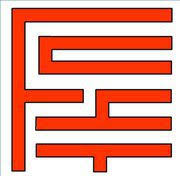 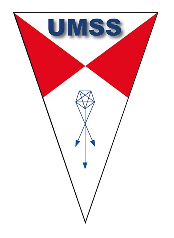 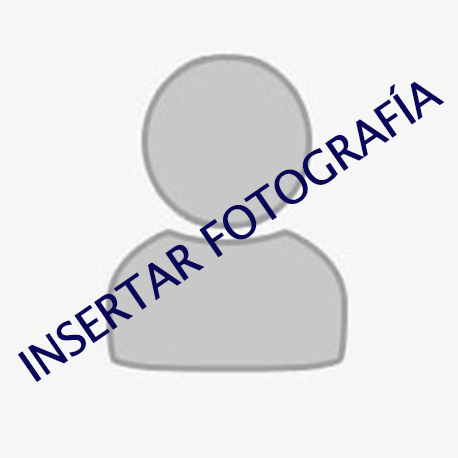 CURRÍCULUM VITAEI. DATOS PERSONALESII. SITUACIÓN LABORAL U OCUPACIÓNIII. FORMACIÓN ACADÉMICA(Nivel licenciatura, que se ajuste al perfil del programa de educación posgradual. Para cada formación completar el siguiente apartado)IV. OTRAS FORMACIONES Y CAPACITACIONES (Para cada formación completar el siguiente apartado)V. ESTADÍA EN CENTROS DE RECONOCIDO PRESTIGIO INTERNACIONAL (Para cada estadía completar el siguiente apartado)VI. IDIOMAS(Inserte más filas si es necesario)VII. EXPERIENCIA LABORAL(Para cada institución completar el siguiente apartado)VIII. EVENTOS CIENTÍFICOS EN LOS QUE PARTICIPO(Para cada evento, completar el siguiente apartado)IX. PARTICIPACIÓN EN PROGRAMAS Y PROYECTOS CIENTÍFICOS(Para cada programa y proyecto en el que participó, completar el siguiente apartado)XI. PUBLICACIONES (Para cada publicación, completar el siguiente apartado)XII. PREMIOS Y RECONOCIMIENTOS RECIBIDOS(Insertar más filas de ser necesario)XIII. OTROS MÉRITOS O ACLARACIONES QUE SE DESEE HACER CONSTAR(No utilice más de una página)Apellidos:Apellidos:Nombres:Nombres:Fecha de Nacimiento (43 años cumplidos al 31 de agosto de 2018)Fecha de Nacimiento (43 años cumplidos al 31 de agosto de 2018)Lugar de Nacimiento (Departamento):Lugar de Nacimiento (Departamento):      (Si eligió OTRO, especificar)      (Si eligió OTRO, especificar)Sexo:Documento de Identificación: Número:Teléfonos fijos:E-Mail:E-Mail:E-Mail:Celular:Dirección de residencia (Departamento / Provincia /Municipio/ Calle y número):Dirección de residencia (Departamento / Provincia /Municipio/ Calle y número):Dirección de residencia (Departamento / Provincia /Municipio/ Calle y número):Dirección de residencia (Departamento / Provincia /Municipio/ Calle y número):Institución en la que trabaja:Institución en la que trabaja:Institución en la que trabaja:Departamento/Unidad:Departamento/Unidad:Departamento/Unidad:Dirección (Departamento / Provincia / Calle y número):Dirección (Departamento / Provincia / Calle y número):Dirección (Departamento / Provincia / Calle y número):Teléfonos (número y extensión):Fax:Relación laboral:   (Si eligió OTRO, especificar)Institución: Institución: Institución: Institución: Institución: País: Ciudad:Ciudad:Ciudad:Ciudad:Título de grado:Título de grado:Título de grado:Título de grado:Título de grado:Modalidad de titulación: Modalidad de titulación: Promedio de notas del pensum académico (aprobadas):Promedio de notas del pensum académico (aprobadas):Promedio de notas del pensum académico (aprobadas):Título del trabajo de grado (Si corresponde)Título del trabajo de grado (Si corresponde)Título del trabajo de grado (Si corresponde)Calificación del trabajo de grado:Nivel:Nivel:Institución:Institución:Título del curso o grado obtenido:Título del curso o grado obtenido:Título del curso o grado obtenido:Título del curso o grado obtenido:Título del trabajo de grado:Título del trabajo de grado:Título del trabajo de grado:Título del trabajo de grado:¿Con beca/auspicio?Programa/Agencia cooperante:Centro:Institución:Tema:Principal Actividad:Principal Actividad:País:País:Localidad:Año:Duración:IdiomaLeeEscribeHablaInstitución / Empresa:País:País:Departamento/Provincia/Municipio:Departamento/Provincia/Municipio:Principal actividad ejercida en la institución/Empresa:Principal actividad ejercida en la institución/Empresa:Principal actividad ejercida en la institución/Empresa:Principal actividad ejercida en la institución/Empresa:Inicio:Inicio:Fin:¿Posee vinculación de trabajo actual? Nombre evento:Tema:Tipo de participación:Clasificación del evento: Mes/Año:Lugar del evento:Título del proyecto:Título del proyecto:Título del proyecto:Título del proyecto:Función que desempeño en el proyecto:Función que desempeño en el proyecto:Función que desempeño en el proyecto:Función que desempeño en el proyecto:Institución donde se realizó la investigación:Institución donde se realizó la investigación:Institución donde se realizó la investigación:Institución donde se realizó la investigación:Entidad(es) financiera(s):Entidad(es) financiera(s):Entidad(es) financiera(s):Entidad(es) financiera(s):Fecha inicio:Fecha fin:Tipo: Título:Nombre de la revista/Libro:Nombre de la revista/Libro:Nombre de la revista/Libro:Nombre de la revista/Libro:Nombre de la revista/Libro:Nombre de la revista/Libro:País donde se publicó:País donde se publicó:País donde se publicó:Idioma:Idioma:Año:Nombre completo de los autores:Nombre completo de los autores:Nombre completo de los autores:Nombre completo de los autores:Nombre completo de los autores:Nombre completo de los autores:Nombre del trabajo que recibió el premioEntidad Promotora/OtorgantePaísTipo de entidadAño